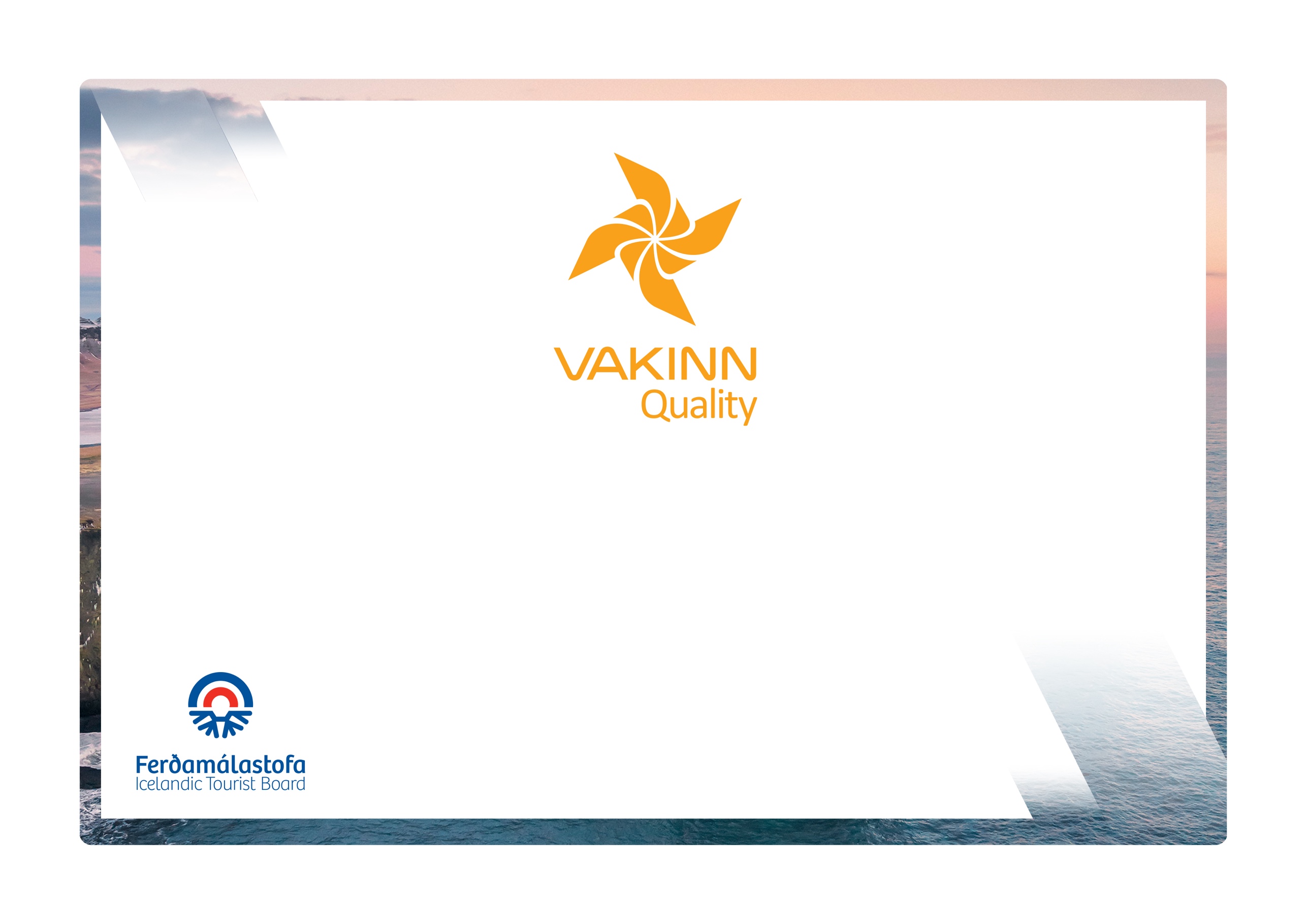  Eftirfarandi gæðaviðmið eru fyllt út af fulltrúa fyrirtækisins. Nauðsynlegt er að gefa greinagóðar upplýsingar um það hvernig hvert og eitt viðmið, sem á við starfsemi fyrirtækisins, er uppfyllt t.d. með tilvísun í gæðahandbók, öryggisáætlanir, myndir eða önnur innsend gögn. Í vettvangsheimsókn sannreynir úttektaraðili upplýsingarnar.201-1ÖryggiJáÁ ekki viðHvernig uppfyllt/skýringar201-1.1Til er ferðaáætlun (skrifleg lýsing) fyrir hverja tegund ferða þar sem m.a. er fjallað  um leiðir sem fara skal, tímaáætlun og fyrirkomulag ferðar.201-1.2Til eru skrifleg viðmið um fjölda viðskiptavina á hvern leiðsögumann eftir aðstæðum í hverri ferð.201-1.3 Fyrir hverja ferð fara leiðsögumenn/starfsmenn yfir gátlista ferðarinnar þar sem fram koma atriði varðandi m.a. ferðaáætlun og veðurspá.201-1.4Fyrirtækið hefur sett sér skriflegar viðmiðunarreglur um hvenær beri að aflýsa ferð vegna veðurs.   201-1.5Fyrirtækið tryggir að viðbragðsáætlanir séu með/aðgengilegar í ferðum.201-1.6Í upphafi ferðar eru viðskiptavinir fræddur um salernisúrræði.201-1.7Í upphafi ferðar minnir leiðsögumaður viðskiptavini á ábyrga ferðahegðun.201-2Menntun og þjálfun JáÁ ekki viðHvernig uppfyllt/skýringar201-2.1Leiðsögumenn hafa sérhæfða menntun sem nýtist í starfi, t.d. viðurkennt leiðsögunám og/eða reynslu á því sviði sem viðkomandi ferð snýst um.201-2.2Leiðsögumenn hafa lokið skyndihjálparnámskeiði (4 klst.) frá viðurkenndum aðila og sækja upprifjunarnámskeið á tveggja ára fresti. Gildir jafnt um starfsmenn og verktaka.201-2.3 Leiðsögumenn í ferðum utan þéttbýlis hafa lokið námskeiðinu Fyrsta hjálp 1 (20 klst.) hjá Slysavarnafélaginu Landsbjörg eða sambærilegu skyndihjálparnámskeiði frá viðurkenndum aðila og sækja upprifjunarnámskeið (4 klst.) á tveggja ára fresti. 